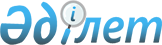 "2010-2012 жылдарға арналған Петропавл қаласының бюджеті туралы" Петропавл қалалық мәслихатының 22 сессиясының 2009 жылғы 25 желтоқсандағы N 1 шешіміне өзгерістер мен толықтырулар енгізу туралыСолтүстік Қазақстан облысы Петропавл қалалық мәслихатының 2010 жылғы 7 сәуірдегі N 1 шешімі. Солтүстік Қазақстан облысы Петропавл қаласының Әділет басқармасында 2010 жылғы 21 сәуірде N 13-1-176 тіркелді

      Қазақстан Республикасының 2008 жылғы 4 желтоқсандағы № 95-IV Бюджет кодексiнің 106, 109-баптарына, «Нормативтік құқықтық актілер туралы» Қазақстан Республикасының 1998 жылғы 24 наурыздағы № 213 Заңы 28-бабы 3-тармағына сәйкес, Петропавл қалалық мәслихаты ШЕШТІ:

       «2010-2012 жылдарға арналған Петропавл қаласының бюджетi туралы» Петропавл қалалық мәслихатының 2009 жылғы 25 желтоқсандағы № 1 шешіміне (2010 ж.18.01 № 13-1-168 нормативтік құқықтық актілерді мемлекеттік тіркеу Тізілімінде тіркелген, 2010 жылғы 22 қаңтардағы № 5 «Қызылжар-Нұры», № 4 «Проспект СК» газеттерінде жарияланған) мынадай өзгерістер мен толықтырулар енгізілсін:



      1-тармақта:

      1) тармақшасында «10184132» цифрлары «10855888» цифрларымен ауыстырылсын;

      «4502054» цифрлары «4770781» цифрларымен ауыстырылсын;

      «13972» цифрлары «26472» цифрларымен ауыстырылсын;

      «895889» цифрлары «960961» цифрларымен ауыстырылсын;

      «4772217» цифрлары «5097674» цифрларымен ауыстырылсын;

      2) тармақшасында «9993960» цифрлары «10975839,9» цифрларымен ауыстырылсын;

      5) тармақшасында «190172» цифрлары «-119951,9» цифрларымен ауыстырылсын;

      6) тармақшасында «-190172» цифрлары «119951,9» цифрларымен ауыстырылсын;

      мынадай мазмұндағы жолмен толықтырылсын:

      «Бюджеттік қаражаттың пайдаланылатын қалдықтары - 310123,9 мың теңге».

      Мынадай мазмұндағы 1-1 тармақмен толықтырылсын:

      «1-1. Жыл басына қалыптасқан қалалық бюджет қаражатының бос қалдықтары есебінен 10-қосымшаға сәйкес бюджеттік бағдарламалар бойынша қалалық бюджеттің шығыстарына бөлінсін».



      4-тармақ мынадай мазмұндағы жолмен толықтырылсын:

      «мемлекеттік мекемелерге бекітілген мемлекеттік мүлікті сату».



      6-тармақта:

      «90426» цифрлары «112426» цифрларымен ауыстырылсын;

      «60000» цифрлары «82000» цифрларымен ауыстырылсын.



      10-тармақта:

      1) тармақшасында «62434» цифрлары «90890» цифрларымен ауыстырылсын;

      6), 7) тармақшалар жаңа редакцияда мазмұндалсын:

      «6) 146395 мың теңге – Ұлы Отан соғысындағы Жеңістің 65 жылдығына орай Ұлы Отан соғысының қатысушылары мен мүгедектеріне, сондай-ақ оларға теңестірілген, оның ішінде майдандағы армия құрамына кірмеген, 1941 жылғы 22 маусымнан бастап 1945 жылғы 3 қыркүйек аралығындағы кезеңде әскери бөлімшелерде, мекемелерде, әскери-оқу орындарында әскери қызметтен өткен, запасқа босатылған (отставка), «1941-1945 жж. Ұлы Отан соғысында Германияны жеңгенi үшiн» медалімен немесе «Жапонияны жеңгені үшін» медалімен марапатталған әскери қызметшілерге, Ұлы Отан соғысы жылдарында тылда кемінде алты ай жұмыс істеген (қызметте болған) адамдарға біржолғы материалдық көмек төлеуге;

      7) 7956 мың теңге - Ұлы Отан соғысындағы Жеңістің 65 жылдығына орай Ұлы Отан соғысының қатысушылары мен мүгедектеріне Тәуелсіз Мемлекеттер Достастығы елдері бойынша, Қазақстан Республикасының аумағы бойынша жол жүруін, сондай-ақ оларға және олармен бірге жүретін адамдарға Мәскеу, Астана қалаларында мерекелік іс-шараларға қатысуы үшін тамақтануына, тұруына, жол жүруіне арналған шығыстарын төлеуді қамтамасыз етуге»;

      9) тармақшасында «927577» цифрлары «927576» цифрларымен ауыстырылсын;

      «283344» цифрлары «283343» цифрларымен ауыстырылсын;

      12) тармақшасында «365» цифрлары «333» цифрларымен ауыстырылсын;

      13) тармақшасында «2802» цифрлары «2918» цифрларымен ауыстырылсын;

      мынадай мазмұндағы 14) тармақшамен толықтырылсын:

      «14) 171846 мың теңге – мектепке дейінгі білім беру ұйымдарында мемлекеттік білім беру тапсырысын іске асыруға».



      11-тармақ мынадай мазмұндағы екінші бөлікпен толықтырылсын:

      «467-019-015 «Тұрғын үй құрылысы. Жергілікті бюджет қаражаты есебінен» бағдарламасы бойынша 2010 жылға арналған қала бюджетінде қаржылық жыл ішінде пайдаланылмаған сыйақының нөлдік ставкасы бойынша тұрғын үй құрылысына республикалық бюджеттен 139239 мың теңге сомада кредиттер ескерілсін».



      12-тармақта:

      3) тармақшасында «602427» цифрлары «580667» цифрларымен ауыстырылсын;

      6 және 7-абзац алынып тасталсын;

      4) тармақша жаңа редакцияда мазмұндалсын:

      «4) 11880 мың теңге – ҰОС қатысушылар мен мүгедектеріне, ҰОС қатысушылар мен мүгедектеріне жеңілдіктер мен кепілдіктер бойынша теңестірілген тұлғалардың, соғысқа қатысушыларға жеңілдіктер мен кепілдіктер бойынша теңестірілген өзге де санаттағы тұлғалардың, «Алтын алқа», «Күміс алқа» алқаларымен наградталған немесе бұрын «Батыр әйел-ана» атағын алған, сондай- ақ I және II дәрежедегі «Ана даңқы» ордендерімен наградталған көп балалы аналардың, ҚР ерекше еңбек сіңіргені үшін зейнетақы тағайындалған тұлғалардың, Кеңес одағының ерлері, Социалистік Еңбек ерлері, үш дәрежедегі Даңқ ордендерінің, үш дәрежедегі Еңбек Даңқының кавалерлері, көшіру кезінде ана құрсағындағы болған балаларды қоса алғанда, 1988-1989 жылдардағы Чернобыль АЭС апатының салдарларын жоюға қатысушылар саны тұлғаларының, шеттету аймақтарынан және Қазақстан Республикасына көшірілген тұлғаларының санаторлық-курорттық емделуіне»;

      5) тармақшасында «367» цифрлары «525» цифрларымен ауыстырылсын;

      8) тармақшасында «39421» цифрлары «41256» цифрларымен ауыстырылсын;

      мынадай мазмұндағы тармақшалармен толықтырылсын:

      «19) 20000 мың теңге – жердің нысаналы мақсат сыныптамасын жасауға;

      20) 13000 мың теңге – заңды тұлғалардың жарғылық капиталын ұлғайтуға;

      21) 60000 мың теңге – Ұлы Отан соғысының ардагерлеріне тұрғын үй сатып алуға;

      22) 22109 мың теңге – жеке санаттағы азаматтарға тұрғын үй сатып алуға;

      23) 696 мың теңге – көмір сатып алуға».

      Мынадай мазмұндағы 12-1 тармақпен толықтырылсын:

      «Олардың нысаналы мақсатын сақтай отырып, қаржылық жыл ішінде пайдаланылмаған (толық пайдаланылмаған) облыстық бюджеттен мақсатты трансферттер сомаларының бөлуі бюджеттік бағдарламалар бойынша бекітілсін:

      467-003-015 «Мемлекеттік коммуналдық тұрғын үй қорының тұрғын үйін салу және (немесе) сатып алу. Жергілікті бюджет қаражаты есебінен» 43950 мың теңге сомада – Петропавл қаласындағы 102 пәтерлі үйдің құрылысын аяқтауға;

      467-004-015 «Инженерлік-коммуникациялық инфрақұрылымды дамыту, жайластыру және (немесе) сатып алу. Жергілікті бюджет қаражаты есебінен» 7407 мың теңге сомада – инженерлік-коммуникациялық желілерді салу және тұрғын үйлерді көркейтуге;

      467-007-015 «Қалалар мен елді мекендерді көркейтуді дамыту. Жергілікті бюджет қаражаты есебінен» 38478 мың теңге сомада – мәдениет және демалыс паркін қайта жаңартуға».



      13-тармақта:

      «66285» цифрлары «61856,7» цифрларымен ауыстырылсын.



      14-тармақта:

      «276386» цифрлары «165607» цифрларымен ауыстырылсын.

      аталған шешімнің 1, 4, 6, 8, 9 қосымшалары осы шешімнің 1, 2, 3, 4, 5 қосымшаларына сай жаңа редакцияда мазмұндалсын;

      аталған шешім 10-қосымшамен осы шешімнің 6-қосымшасына сәйкес толықтырылсын.



      2. Осы шешiм 2010 жылғы 1 қаңтардан бастап қолданысқа енгізіледі.      Қалалық мәслихат                               Қалалық мәслихат

      сессиясының төрағасы                            хатшысы

      М.Джексенов                                     Р.Сыздықов

Петропавл қалалық мәслихатының 2010 жылғы 7 сәуірдегі

шақырылған 26 кезектен сессиясының № 1 шешiмiне

1-қосымшаПетропавл мәслихатының IV шақырылған 22 сессиясының

2009 жылғы 25 желтоқсандағы № 1 шешiмiне

1-қосымша2010 жылға арналған Петропавл қаласының бюджеті туралы

Петропавл қалалық мәслихатының 2010 жылғы 7 сәуірдегі

шақырылған 26 кезектен сессиясының № 1 шешiмiне

2-қосымшаПетропавл мәслихатының IV шақырылған 22 сессиясының

2009 жылғы 25 желтоқсандағы № 1 шешiмiне

4-қосымша2010 жылға арналған қалалық бюджеттің бағдарламалары мен бюджеттiк инвестициялық жобаларға бөлiнген бюджеттiк даму бағдарламаларының тiзбесi

Петропавл қалалық мәслихатының 2010 жылғы 7 сәуірдегі

шақырылған 26 кезектен сессиясының № 1 шешiмiне

3-қосымшаПетропавл мәслихатының IV шақырылған 22 сессиясының

2009 жылғы 25 желтоқсандағы № 1 шешiмiне

6-қосымша2010 жылға арналған Петропавл қаласы бойынша республикалық бюджеттен бөлінген мақсатты трансферттердің сомаларын бөлу

Петропавл қалалық мәслихатының 2010 жылғы 7 сәуірдегі

шақырылған 26 кезектен сессиясының № 1 шешiмiне

4-қосымшаПетропавл мәслихатының IV шақырылған 22 сессиясының

2009 жылғы 25 желтоқсандағы № 1 шешiмiне

8-қосымша2010 жылға арналған Петропавл қаласы бойынша облыстық бюджеттен бөлінген мақсатты трансферттердің сомаларын бөлу

Петропавл қалалық мәслихатының 2010 жылғы 7 сәуірдегі

шақырылған 26 кезектен сессиясының № 1 шешiмiне

5-қосымшаПетропавл мәслихатының IV шақырылған 22 сессиясының

2009 жылғы 25 желтоқсандағы № 1 шешiмiне

9-қосымша"Жергілікті өкілетті органдардың шешімдері бойынша мұқтаж азаматтардың жекелеген санаттарына әлеуметтік көмек" бағдарламасы бойынша қарастырылған әлеуметтік көмек түрлерінің тізбесі

Петропавл қалалық мәслихатының 2010 жылғы 7 сәуірдегі

шақырылған 26 кезектен сессиясының № 1 шешiмiне

6-қосымшаПетропавл мәслихатының IV шақырылған 22 сессиясының

2009 жылғы 25 желтоқсандағы № 1 шешiмiне

10-қосымша2010 жылғы 1 қаңтарға қалыптасқан қалалық бюджеттің, бос қалдықтарын жіберу
					© 2012. Қазақстан Республикасы Әділет министрлігінің «Қазақстан Республикасының Заңнама және құқықтық ақпарат институты» ШЖҚ РМК
				СанатыСанатыСанатыСанатыСомасы (мың.теңге)СыныбыСыныбыСыныбыСомасы (мың.теңге)Кiшi сыныбыКiшi сыныбыСомасы (мың.теңге)АтауыСомасы (мың.теңге)I.Кiрiстер10 855 8881Салықтық түсiмдер4 770 7811Табыс салығы185 1472Жеке табыс салығы185 1473Әлеуметтiк салық2 650 8531Әлеуметтік салық2 650 8534Меншікке салынатын салықтар1 152 7561Мүлiкке салынатын салықтар705 8903Жер салығы204 9234Көлiк құралдарына салынатын салық241 9435Тауарларға, жұмыстарға және қызметтерге салынатын iшкi салықтар552 4522Акциздер294 9023Табиғи және басқа да ресурстарды пайдаланғаны үшiн түсетiн түсiмдер110 5004Кәсiпкерлiк және кәсiби қызметтi жүргiзгенi үшiн алынатын алымдар130 2545Ойын бизнесіне салық16 7968Заңдық мәнді іс-әрекеттерді жасағаны және (немесе) оған уәкілеттігі бар мемлекеттік органдар немесе лауазымды адамдар құжаттар бергені үшін алынатын міндетті төлемдер229 5731Мемлекеттiк баж229 5732Салықтық емес түсiмдер26 4721Мемлекеттік меншіктен түсетін кірістер9 1551Мемлекеттік кәсіпорындардың таза кірісі бөлігінің түсімдері5155Мемлекет меншігіндегі мүлікті жалға беруден түсетін кірістер8 6402Мемлекеттік бюджеттен қаржыландырылатын мемлекеттік мекемелердің тауарларды (жұмыстарды, қызметтерді) өткізуінен түсетін түсімдер5001Мемлекеттік бюджеттен қаржыландырылатын мемлекеттік мекемелердің тауарларды (жұмыстарды, қызметтерді) өткізуінен түсетін түсімдер5006Басқа да салықтық емес түсiмдер16 8171Басқа да салықтық емес түсiмдер16 8173Негiзгi капиталды сатудан түсетін түсiмдер960 9611Мемлекеттiк мекемелерге бекiтiлген мемлекеттiк мүлiктi сату838 0721Мемлекеттiк мекемелерге бекiтiлген мемлекеттiк мүлiктi сату838 0723Жердi және материалдық емес активтердi сату122 8891Жердi сату121 3892Материалдық емес активтердi сату1 5004Трансферттердің түсімдері5 097 6742Мемлекеттiк басқарудың жоғары тұрған органдарынан түсетiн трансферттер5 097 6742Облыстық бюджеттен түсетiн трансферттер5 097 674Функционалдық топФункционалдық топФункционалдық топФункционалдық топСомасы (мың теңге)ӘкiмшiсiӘкiмшiсiӘкiмшiсiСомасы (мың теңге)БағдарламаБағдарламаСомасы (мың теңге)АтауыСомасы (мың теңге)II. Шығындар10 975 839,91Жалпы сипаттағы мемлекеттiк қызметтер203 998112Аудан (облыстық маңызы бар қала) мәслихатының аппараты11 9641Аудан (облыстық маңызы бар қала) мәслихатының қызметін қамтамасыз ету жөніндегі қызметтер11 8914Мемлекеттік органдарды материалдық-техникалық жарақтандыру73122Аудан (облыстық маңызы бар қала) әкiмінің аппараты116 9211Аудан (облыстық маңызы бар қала) әкімінің қызметін қамтамасыз ету жөніндегі қызметтер96 0133Мемлекеттік органдардың ғимараттарын, үй-жайлары және құрылыстарын күрделі жөндеу20 908452Ауданның (облыстық маңызы бар қаланың) қаржы бөлiмi61 1201Аудандық бюджетті орындау және коммуналдық меншікті (облыстық маңызы бар қала) саласындағы мемлекеттік саясатты іске асыру жөніндегі қызметтер13 8223Салық салу мақсатында мүлiктi бағалауды жүргiзу2 4454Біржолғы талондарды беру жөніндегі жұмысты және біржолғы талондарды іске асырудан сомаларды жинаудың толықтығын қамтамасыз етуді ұйымдастыру41 25611Коммуналдық меншікке түскен мүлікті есепке алу, сақтау, бағалау және сату3 597453Ауданның (облыстық маңызы бар қаланың )экономика және бюджеттiк жоспарлау бөлiмi13 9931Экономикалық саясатты, мемлекеттік жоспарлау жүйесін қалыптастыру және дамыту және ауданды (облыстық маңызы бар қаланы) басқару саласындағы мемлекеттік саясатты іске асыру жөніндегі қызметтер13 9932Қорғаныс12 889122Аудан (облыстық маңызы бар қала) әкiмінің аппараты12 8895Жалпыға бірдей әскери міндетті атқару шеңберіндегі іс-шаралар12 8893Қоғамдық тәртіп, қауіпсіздік, құқықтық, сот, қылмыстық-атқару қызметі33 444458Ауданның (облыстық маңызы бар қаланың) тұрғын үй-коммуналдық шаруашылығы, жолаушылар көлігі және автомобиль жолдары бөлімі33 44421Елдi мекендерде жол жүрісі қауiпсiздiгін қамтамасыз ету33 4444Бiлiм беру4 168 913464Ауданның (облыстық маңызы бар қаланың) білім  бөлімі4 168 9131Жергілікті деңгейде білім беру саласындағы мемлекеттік саясатты іске асыру жөніндегі қызметтер10 8053Жалпы білім беру3 073 3734Ауданның (облыстық маңызы бар қаланың) мемлекеттік білім беру мекемелерінде білім беру жүйесін ақпараттандыру11 7005Ауданның (облыстық маңызы бар қаланың) мемлекеттік білім беру мекемелер үшін оқулықтар мен оқу-әдiстемелiк кешендерді сатып алу және жеткізу31 6206Балалар үшін қосымша білім беру193 0179Мектепке дейінгі тәрбие ұйымдарының қызметін қамтамасыз ету763 26411Өңірлік жұмыспен қамту және кадрларды қайта даярлау стратегиясын іске асыру шеңберінде білім нысандарын күрделі, ағымдағы жөндеу85 1346Әлеуметтiк көмек және әлеуметтiк қамсыздандыру724 786,7451Ауданның (облыстық маңызы бар қаланың) жұмыспен қамту және әлеуметтік бағдарламалар бөлімі724 786,71Жергілікті деңгейде халық үшін әлеуметтік бағдарламаларды жұмыспен қамтуды қамтамасыз етуді іске асыру саласындағы мемлекеттік саясатты іске асыру жөніндегі қызметтер48 9202Еңбекпен қамту бағдарламасы137 9325Мемлекеттік атаулы әлеуметтік көмек84 8206Тұрғын үйге көмек60 0007Жергiлiктi өкiлеттi органдардың шешiмi бойынша мұқтаж азаматтардың жекелеген топтарына әлеуметтiк көмек61 856,710Үйден тәрбиеленіп оқытылатын мүгедек балаларды материалдық қамтамасыз ету2 85911Жәрдемақыларды және басқа да әлеуметтік төлемдерді есептеу, төлеу мен жеткізу бойынша қызметтерге ақы төлеу2 43213Белгіленген тұрғылықты жері жоқ тұлғаларды әлеуметтік бейімдеу24 83814Мұқтаж азаматтарға үйде әлеуметтiк көмек көрсету39 6131618 жасқа дейінгі балаларға мемлекеттік жәрдемақылар31 78417Мүгедектерді оңалту жеке бағдарламасына сәйкес, мұқтаж мүгедектерді міндетті гигиеналық құралдармен қамтамасыз ету және ымдау тілі мамандарының, жеке көмекшілердің қызмет көрсетуін ұсыну39 60019Ұлы Отан соғысындағы Жеңістің 65 жылдығына Ұлы Отан соғысының қатысушылары мен мүгедектерінің жол жүруін қамтамасыз ету7 95620Ұлы Отан соғысындағы Жеңістің 65 жылдығына Ұлы Отан соғысының қатысушылары мен мүгедектеріне біржолғы материалдық көмекті төлеу182 1767Тұрғын үй-коммуналдық шаруашылық4 536 132458Ауданның (облыстық маңызы бар қаланың) тұрғын үй-коммуналдық шаруашылығы, жолаушылар көлігі және автомобиль жолдары бөлімі82 1094Азаматтардың жекелеген санаттарын тұрғын үймен қамтамасыз ету82 109467Ауданның (облыстық маңызы бар қаланың) құрылыс бөлімі2 932 0793Мемлекеттік коммуналдық тұрғын үй қорының тұрғын үй құрылысы және (немесе) сатып алу941 6984Инженерлік коммуникациялық инфрақұрылымды дамыту, жайластыру және (немесе) сатып алу1 185 4425Коммуналдық шаруашылығын дамыту5 6007Қаланы және елді мекендерді көркейтуді дамыту70 97819Тұрғын үй салу728 361458Ауданның (облыстық маңызы бар қаланың) тұрғын үй-коммуналдық шаруашылығы, жолаушылар көлігі және автомобиль жолдары бөлімі1 521 9443Мемлекеттік тұрғын үй қорының сақталуын ұйымдастыру8 23012Сумен жабдықтау және су бөлу жүйесінің қызмет етуі74 05215Елдi мекендердегі көшелердi жарықтандыру155 40316Елдi мекендердiң санитариясын қамтамасыз ету238 17717Жерлеу орындарын күтiп-ұстау және туысы жоқтарды жерлеу10 31618Елдi мекендердi абаттандыру және көгалдандыру105 94526Ауданның (облыстық маңызы бар қаланың) коммуналдық меншігіндегі жылу жүйелерін қолдануды ұйымдастыру12 69828Коммуналдық шаруашылығын дамыту6 81430Өңірлік жұмыспен қамту және кадрларды қайта даярлау стратегиясын іске асыру шеңберінде инженерлік-

коммуникациялық инфрақұрылымды жөндеу және елді-мекендерді абаттандыру467 62232Өңірлік жұмыспен қамту және кадрларды қайта даярлау стратегиясын іске асыру шеңберінде инженерлік-

коммуникациялық инфрақұрылымды дамыту және елді-мекендерді абаттандыру442 6878Мәдениет, спорт, туризм және ақпараттық кеңістiк317 352455Ауданның (облыстық маңызы бар қаланың) мәдениет және тілдерді дамыту бөлімі84 8153Мәдени-демалыс жұмысын қолдау84 815465Ауданның (облыстық маңызы бар қаланың) Дене шынықтыру және спорт бөлімі5 0216Аудан (облыстық маңызы бар қала)  деңгейінде спорттық жарыстар өткiзу5 021455Ауданның (облыстық маңызы бар қаланың) мәдениет және тiлдердi дамыту бөлiмi31 2326Аудандық (қалалық) кiтапханалардың жұмыс iстеуi25 7247Мемлекеттік тілді және Қазақстан халықтарының басқа да тілдерін дамыту5 508456Ауданның (облыстық маңызы бар қаланың) iшкi саясат бөлiмi15 6392Газеттер мен журналдар арқылы мемлекеттік ақпараттық саясат жүргізу жөніндегі қызметтер10 6393Жастар саясаты саласындағы өңірлік бағдарламаларды iске асыру5 000455Ауданның (облыстық маңызы бар қаланың) мәдениет және тілдерді дамыту бөлімі144 9271Жергілікті деңгейде тілдерді және мәдениетті дамыту саласындағы мемлекеттік саясатты іске асыру жөніндегі қызметтер9 0474Өңірлік жұмыспен қамту және кадрларды қайта даярлау стратегиясын іске асыру шеңберінде мәдениет объектілерін күрделі, ағымды жөндеу135 880456Ауданның (облыстық маңызы бар қаланың) iшкi саясат бөлiмi30 2601Жергілікті деңгейде ақпарат, мемлекеттілікті нығайту және азаматтардың әлеуметтік сенімділігін қалыптастыру саласында мемлекеттік саясатты іске асыру жөніндегі қызметтер30 260465Ауданның (облыстық маңызы бар қаланың) Дене шынықтыру және спорт бөлімі5 4581Жергілікті деңгейде дене шынықтыру және спорт саласындағы мемлекеттік саясатты іске асыру жөніндегі қызметтер5 4048Мемлекеттік органдарды материалдық-техникалық жарақтандыру5410Ауыл, су, орман, балық шаруашылығы, ерекше қорғалатын табиғи аумақтар, қоршаған ортаны және жануарлар дүниесін қорғау, жер қатынастары58 420462Ауданның (облыстық маңызы бар қаланың) ауыл шаруашылығы бөлімі6 8751Жергілікті деңгейде ауыл шаруашылығы саласындағы мемлекеттік саясатты іске асыру жөніндегі қызметтер6 0417Мемлекеттік органдарды материалдық-техникалық жарақтандыру834463Ауданның (облыстық маңызы бар қаланың) жер қатынастары бөлімі41 6641Аудан (облыстық маңызы бар қала) аумағында жер қатынастарын реттеу саласындағы мемлекеттік саясатты іске асыру жөніндегі қызметтер16 1144Жердi аймақтарға бөлу жөнiндегi жұмыстарды ұйымдастыру24 9008Мемлекеттік органдарды материалдық-техникалық жарақтандыру650473Ауданның (облыстық маңызы бар қаланың) ветеринария бөлімі9 8811Жергілікті деңгейде ветеринария саласындағы мемлекеттік саясатты іске асыру жөніндегі қызметтер2 5584Мемлекеттік органдарды материалдық-техникалық жарақтандыру3607Қаңғыбас иттер мен мысықтарды аулауды және жоюды ұйымдастыру6 63011Эпизоотияға қарсы іс-шаралар жүргізу33311Өнеркәсіп, сәулет, қала құрылысы және құрылыс қызметі15 687467Ауданның (облыстық маңызы бар қаланың) құрылыс бөлімі8 4361Жергілікті деңгейде құрылыс саласындағы мемлекеттік саясатты іске асыру жөніндегі қызметтер8 436468Ауданның (облыстық маңызы бар қаланың) сәулет және қала құрылысы бөлімі7 2511Жергілікті деңгейде сәулет және қала құрылысы саласындағы мемлекеттік саясатты іске асыру жөніндегі қызметтер6 2515Мемлекеттік органдарды материалдық-техникалық жарақтандыру1 00012Көлiк және коммуникация545 681,5458Ауданның (облыстық маңызы бар қаланың) тұрғын үй-коммуналдық шаруашылығы, жолаушылар көлігі және автомобиль жолдары бөлімі545 681,58Өңірлік жұмыспен қамту және кадрларды қайта даярлау стратегиясын іске асыру аясында аудандық маңызы бар автомобиль жолдарын, қала мен елді-мекендердің көшелерін жөндеу және ұстау300 00023Автомобиль жолдарының жұмыс істеуін қамтамасыз ету243 181,524Кентiшiлiк (қалаiшiлiк) және ауданiшiлiк қоғамдық жолаушылар тасымалдарын ұйымдастыру2 50013Басқалар178 929469Ауданның (облыстық маңызы бар қаланың) кәсіпкерлік бөлімі7 9801Жергілікті деңгейде кәсіпкерлік пен өнеркәсіпті дамыту саласындағы мемлекеттік саясатты іске асыру жөніндегі қызметтер7 980452Ауданның (облыстық маңызы бар қаланың) қаржы бөлiмi149 15812Ауданның (облыстық маңызы бар қаланың) жергілікті атқарушы органының резерві112 42614Заңды тұлғалардың жарғылық капиталын қалыптастыру немесе ұлғайту36 732458Ауданның (облыстық маңызы бар қаланың) тұрғын үй-коммуналдық шаруашылығы, жолаушылар көлігі және автомобиль жолдары бөлімі21 7911Жергілікті деңгейде тұрғын үй-коммуналдық шаруашылығы, жолаушылар көлігі және автомобиль жолдары саласындағы мемлекеттік саясатты іске асыру жөніндегі қызметтер21 69114Мемлекеттік органдарды материалдық-техникалық жарақтандыру10015Трансферттер179 607,7452Ауданның (облыстық маңызы бар қаланың) қаржы бөлiмi179 607,76Нысаналы пайдаланылмаған (толық пайдаланылмаған) трансферттерді қайтару5 836,216Нысаналы мақсатқа сай пайдаланылмаған нысаналы трансферттерді қайтару8 16520Бюджет саласындағы еңбекақы төлеу қорының өзгеруіне байланысты жоғары тұрған бюджеттерге берілетін ағымдағы нысаналы трансферттер165 607III. Таза бюджеттiк кредиттеу0IV. Қаржылық активтермен операциялар бойынша сальдо0V. Бюджет тапшылығы (профицит)-119 952VI. Бюджет тапшылығын қаржыландыру(профициттi пайдалану)119 952СанатыСанатыСанатыСанатыСомасы (мың теңге)СыныбыСыныбыСыныбыСомасы (мың теңге)Ішкі сыныбыІшкі сыныбыСомасы (мың теңге)АтауыСомасы (мың теңге)7Қарыздар түсімі282 8281Мемлекеттік ішкі қарыздар282 8282Қарыз алу келісім-шарттары282 828Ауданның (облыстық маңызы бар қаланың) жергілікті атқарушы органы алатын қарыздар282 828Функционалдық топФункционалдық топФункционалдық топФункционалдық топСома (мың теңге)Бюджеттiк бағдарламалардың әкiмшiсiБюджеттiк бағдарламалардың әкiмшiсiБюджеттiк бағдарламалардың әкiмшiсiСома (мың теңге)БағдарламаБағдарламаСома (мың теңге)АтауыСома (мың теңге)3Ауданның (облыстық маңызы бар қаланың) жергілікті атқарушы органы алатын қарыздар016Қарыздарды өтеу473 000452Ауданның (облыстық маңызы бар қаланың) қаржы бөлiмi473 0008Жергілікті атқарушы органның жоғары тұрған бюджет алдындағы борышын өтеу473 000КатегорияКатегорияКатегорияКатегорияСомасы (мың теңге)КлассКлассКлассСомасы (мың теңге)Кiшi классКiшi классСомасы (мың теңге)АтауыСомасы (мың теңге)8Бюджеттік қаражаттары қалдықтарының қалдықтары310 123,91Бюджет қаражаты қалдықтары310 123,91Бюджет қаражатының бос қалдықтары310 123,9Функционалдық топФункционалдық топФункционалдық топФункционалдық топСомасы (мың теңге)ӘкiмшiӘкiмшiӘкiмшiСомасы (мың теңге)БағдарламаБағдарламаСомасы (мың теңге)АтауыСомасы (мың теңге)Барлығы3 418 312Инвестициялық бағдарламалар3 418 3127Тұрғын үй-коммуналдық шаруашылық3 381 580467Ауданның (облыстық маңызы бар қаланың) құрылыс бөлiмi2 932 0793Мемлекеттік коммуналдық тұрғын үй қорының тұрғын үй құрылысы және (немесе) сатып алу941 698оның ішінде:Қазақстан Республикасындағы тұрғын үй құрылысының 2008-2010 жылдарға арналған мемлекеттік бағдарламасына сәйкес мемлекеттік коммуналдық тұрғын үй қорының тұрғын үй құрылысына және (немесе) сатып алуға234 402Юбилейная көшесі бойындағы 126 пәтерлік жалгерлік-коммуналдық тұрғын үй құрылысын ортақ қаржыландыру209 104Юбилейная көшесі бойындағы 90 пәтерлік жалгерлік-коммуналдық тұрғын үй құрылысын ортақ қаржыландыру129 547Юбилейная көшесі бойындағы 126 пәтерлік жалгерлік-коммуналдық тұрғын үй құрылысын ортақ қаржыландыру174 731Жуков көшесі бойындағы 80 пәтерлік тұрғын үй құрылысын аяқтау148 628Юбилейная к., бойындағы 102 пәтерлі коммуналдық тұрғын үйге техникалық паспорт әзірлеу1 336Юбилейная к., бойындағы 102 пәтерлі тұрғын үйдің құрылысын аяқтау43 9504Инженерлік-коммуникациялық инфрақұрылымды дамыту, жайластыру және (немесе) сатып алу1 185 442оның ішінде:Қазақстан Республикасындағы тұрғын үй құрылысының 2008-2010 жылдарға арналған мемлекеттік бағдарламасына сәйкес инженерлік-коммуникациялық инфрақұрылымды дамыту, жайластыру және (немесе) сатып алу1 025 000инженерлік желілерді қайта жаңарту131 009инженерлік-коммуникациялық желілердің құрылысы және тұрғын үйлерді көркейту20 678"Орман" тұрғын үй алабының, Юбилейная к-сі, 3"В", 3"Г", 3"Д" инженерлік-коммуникациялық инфрақұрылымын дамыту және көркейту бойынша мемлекеттік актіні және жерге орналастыру жобасын жасау2 255Юбилейная көшесі бойындағы дренаждық - нөсерлік канализацияны орнату6 50019Тұрғын үй салу728 361оның ішінде:100 мектеп пен 100 аурухана қызметкерлерінің тұрғын үй құрылысына және сатып алуға кредиттеу282 828Юбилейная көшесі бойындағы 75 пәтерлік ипотекалық тұрғын үй құрылысын ортақ қаржыландыру110 696Юбилейная көшесі бойындағы 80 пәтерлік ипотекалық тұрғын үй құрылысын ортақ қаржыландыру112 738Юбилейная көшесі бойындағы 60 пәтерлік ипотекалық тұрғын үй құрылысын ортақ қаржыландыру82 860Юбилейная көшесі бойындағы ипотекалық тұрғын үйдің құрылысы139 239оның ішінде:Юбилейная к-сі бойындағы 60 пәтерлік тұрғын үй құрылысы44 754Юбилейная к-сі бойындағы 75 пәтерлік тұрғын үй құрылысы94 4855Коммуналдық шаруашылықты дамыту Жергілікті бюджет қаражаты есебінен5 600саяжай кенттеріне су құбырыны салу5 6007Қалалар мен елді мекендерді абаттандыру. Жергілікті бюджет қаражаты есебінен70 978оның ішінде:мәдениет және демалыс саябағын қайта құру42 978скульптуралық композицияларды сатып алу20 000аялдама павильондарын әзірлеу және орнату8 000458Ауданның (облыстық маңызы бар қаланың) тұрғын үй-коммуналдық шаруашылық, жолаушылар көлігі және автомобиль жолдары бөлімі449 50128Коммуналдық шаруашылығын дамыту Жергілікті бюджет қаражаты есебінен6 814оның ішінде:коммуналдық желілерді қайта жаңарту және жаңғыртуға, ыстық сумен жабдықтау желілерін жөндеуге ЖСҚ әзірлеу1 558Петропавл қаласының коммуналдық меншіктегі кабель желілерін, трансформатор аралық станцияларын қайта жаңартуға ЖСҚ әзірлеу496Петропавл қаласының коммуналдық меншіктегі көше жарықтандыру желілерін қайта жаңартуға ЖСҚ әзірлеу2 927электр желілерін және трансформаторлық кіші станцияларды қайта құруға ЖСҚ әзірлеу1 83332Өңірлік жұмыспен қамту және кадрларды қайта даярлау стратегиясын іске асыру шеңберінде инженерлік-

коммуникациялық инфрақұрылымды дамыту және елді мекендерді көркейту442 687оның ішінде:коммуналдық желілерді қайта жаңарту және жаңғырту, ыстық сумен жабдықтау желілерін жөндеу50 564орман шаруашылығына, ОМТС кентіне және 2632 км жол айрығына су құбыры желілерінің құрылысы71 865Петропавл қаласының коммуналдық меншіктегі көше жарықтандыру желілерін қайта құру111 532Петропавл қаласының коммуналдық меншіктегі кабель желілерін, трансформатор аралық станцияларын қайта құру17 016электр желілерін қайта құру47 272трансформатор аралық станцияларын қайта құру56 959Петропавл қаласының коммуналдық меншіктегі көше жарықтандыру желілерін қайта құру87 47913Басқалар36 732452Экономикалық қызметтерді реттеу36 73214Заңды тұлғалардың жарғылық капиталын қалыптастыру немесе ұлғайту36 732Функционалдық топФункционалдық топФункционалдық топФункционалдық топСомасы (мың теңге)ӘкiмшiӘкiмшiӘкiмшiСомасы (мың теңге)БағдарламаБағдарламаСомасы (мың теңге)АтауыСомасы (мың теңге)II.Шығындар2 700 7384Бiлiм беру379 012Мектепке дейiнгi тәрбие және оқыту221 996464Ауданның (облыстық маңызы бар қаланың) білім бөлімі221 9969Мектепке дейінгі тәрбие және оқыту ұйымдарының қызметін қамтамасыз ету221 996оның ішінде:жаңадан енгізілген білім объектілерін ұстау90 890мектепке дейінгі білім беру ұйымдарында мемлекеттік білім беру тапсырысын іске асыру131 106Бастауыш, негізгі орта және жалпы орта білім беру100 227464Ауданның (облыстық маңызы бар қаланың) білім бөлімі100 2273Жалпы бiлiм беру95 445оның ішінде:бастауыш, негізгі орта және жалпы орта білім беретін мемлекеттік мекемелерде лингафондық және мультимедиялық кабинеттер құру5 541негізгі орта және жалпы орта білім беретін мемлекеттік мекемелерде физика, химия, биология кабинеттерін оқу құрал-

жабдықтарымен жарақтандыру49 164мемлекеттік білім беру тапсырысын іске асыру40 7405Ауданның (облыстық маңызы бар қаланың) мемлекеттiк бiлiм беру ұйымдары үшiн оқулықтармен оқу-әдiстемелiк кешендерді сатып алу және жеткiзу4 782мектепке дейінгі білім беру ұйымдарын, орта, техникалық және кәсіптік, ортадан кейінгі білім беру ұйымдарын, біліктілікті арттыру институттарын «Өзін-өзі тану» пәні бойынша оқу материалдарымен қамтамасыз ету4 782Бiлiм беру саласындағы өзге де қызметтер56 789464Ауданның (облыстық маңызы бар қаланың) білім бөлімі56 78911Өңірлік жұмыспен қамту және кадрларды қайта даярлау стратегиясын іске асыру шеңберінде білім объектілерін күрделі, ағымдағы жөндеу56 7896Әлеуметтiк көмек және әлеуметтiк қамтамасыз ету265 206Әлеуметтiк көмек265 206451Ауданның (облыстық маңызы бар қаланың) жұмыспен қамту және әлеуметтiк бағдарламалар бөлiмi265 2062Жұмыспен қамту бағдарламасы76 920103Республикалық бюджеттен мақсатты ағымдағы трансферттер есебінен әлеуметтік жұмыс орындары мен жастар тәжірибесі бағдарламасын кеңейту76 9205Мемлекеттік атаулы әлеуметтік көмек25 96413Тұрақтылықты тұратын жерi жоқ адамдардың әлеуметтiк бейiмделуi3 289оның ішінде:медициналық-әлеуметтік мекемелерде тамақтану мөлшерін ұлғайту3 2891618 жасқа дейінгі балаларға мемлекеттік жәрдемақылар4 68219Ұлы Отан соғысындағы Жеңістің 65 жылдығына орай Ұлы Отан соғысының қатысушылары мен мүгедектеріне Тәуелсіз Мемлекеттер Достастығы елдері бойынша, Қазақстан Республикасының аумағы бойынша жол жүруін, сондай-ақ оларға және олармен бірге жүретін адамдарға Мәскеу, Астана қалаларында мерекелік іс-шараларға қатысуы үшін тамақтануына, тұруына, жол жүруіне арналған шығыстарын төлеуді қамтамасыз ету7 95620Ұлы Отан соғысындағы Жеңістің 65 жылдығына орай Ұлы Отан соғысының қатысушылары мен мүгедектеріне, сондай-ақ оларға теңестірілген,  оның ішінде майдандағы армия құрамына кірмеген, 1941 жылғы 22 маусымнан бастап 1945 жылғы 3 қыркүйек аралығындағы кезеңде әскери бөлімшелерде, мекемелерде, әскери-оқу орындарында әскери қызметтен өткен, запасқа босатылған (отставка), «1941-1945 жж. Ұлы Отан соғысында Германияны жеңгенi үшiн» медалімен немесе «Жапонияны жеңгені үшін» медалімен марапатталған әскери қызметшілерге, Ұлы Отан соғысы жылдарында тылда кемінде алты ай жұмыс істеген (қызметте болған) адамдарға біржолғы материалдық көмек төлеу146 3957Тұрғын үй-коммуналдық шаруашылық1 657 389Тұрғын үй шаруашылығы1 259 402467Ауданның (облыстық маңызы бар қаланың) құрылыс бөлімі1 259 4023Мемлекеттік коммуналдық тұрғын үй қорының тұрғын үй құрылысы және (немесе) сатып алу234 4024Инженерлік-коммуникациялық инфрақұрылымды дамыту, жайластыру және (немесе) сатып алу1 025 000Коммуналдық шаруашылық397 987458Ауданның (облыстық маңызы бар қаланың) тұрғын үй-коммуналдық шаруашылық, жолаушылар көлігі және автомобиль жолдары бөлімі397 98730Өңірлік жұмыспен қамту және кадрларды қайта даярлау стратегиясын іске асыру шеңберінде инженерлік-коммуникациялық инфрақұрылымды жөндеу және елді-мекендерді көркейту114 644оның ішінде:Сәтпаев к-сі және Интернационал к-сі бойындағы нөсерлі канализацияларды ағымдағы жөндеу31 464жылумен жабдықтауды күрделі жөндеу (Московский тұйық к-сі; Радищев к-сі; Матросов к-сі; Уральская к-сі; Интернационал к-сі, 74, 76, 78; Астана к-сі, 34, 36, 38)51 436электр желілерін күрделі жөндеу31 74432Өңірлік жұмыспен қамту және кадрларды қайта даярлау стратегиясын іске асыру шеңберінде инженерлік-коммуникациялық инфрақұрылымды дамыту және елді-

мекендерді көркейту283 343оның ішінде:коммуналдық желілерді қайта құру және жаңалау, ыстық сумен жабдықтау желілерін жөндеу50 564Петропавл қаласының коммуналдық меншіктегі көше жарықтандыру желілерін қайта құру111 532Петропавл қаласының коммуналдық меншіктегі кабель желілерін, трансформатор аралық станцияларын қайта құру17 016,0электр желілерін қайта құру47 272трансформатор аралық станцияларын қайта құру56 959,08Мәдениет, спорт, туризм және ақпараттық кеңістiк135 880455Ауданның (облыстық маңызы бар қаланың) мәдениет және тілдерді дамыту бөлімі135 8804Өңірлік жұмыспен қамту және кадрларды қайта даярлау стратегиясын іске асыру шеңберінде мәдениет объектілерін күрделі, ағымды жөндеу135 88010Ауыл, су, орман, балық шаруашылығы, ерекше қорғалатын табиғи аумақтар, қоршаған ортаны және жануарлар әлемін қорғау, жер қатынастары3 251473Ауданның (облыстық маңызы бар қаланың) ауыл шаруашылығы бөлімі3 2511Жергілікті деңгейде ауыл шаруашылығы саласындағы мемлекеттік саясатты іске асыру жөніндегі қызметтер2 5584Мемлекеттік органдарды материалдық-техникалық жарақтандыру36011Эпизоотияға қарсы іс-шаралар жүргізу33312Көлiк және коммуникация260 000Көлiк және коммуникациялар саласындағы өзге де қызметтер260 000458Ауданның (облыстық маңызы бар қаланың) тұрғын үй-коммуналдық шаруашылық, жолаушылар көлігі және автомобиль жолдары бөлімі260 0008Өңірлік жұмыспен қамту және кадрларды қайта даярлау стратегиясын іске асыру шеңберінде аудандық маңызы бар автомобиль жолдарын, қала мен елді-

мекендердің көшелерін жөндеу және ұстау260 000Функционалдық топФункционалдық топФункционалдық топФункционалдық топСомасы (мың теңге)ӘкiмшiӘкiмшiӘкiмшiСомасы (мың теңге)БағдарламаБағдарламаСомасы (мың теңге)АтауыСомасы (мың теңге)II.Шығындар2 000 3141Жалпы сипаттағы мемлекеттiк қызметтер41 256Қаржылық қызмет41 256452Ауданның (облыстық маңызы бар қаланың) қаржы бөлiмi41 2564Біржолғы талондарды беру жөніндегі жұмысты ұйымдастыру және біржолғы талондарды іске асырудан сомаларды жинаудың толықтығын қамтамасыз ету41 2564Білім беру66 312Бастауыш, негiзгi орта және жалпы орта бiлiм беру66 312464Ауданның (облыстық маңызы бар қаланың) білім бөлімі66 3123Жалпы бiлiм беру25 995оның ішінде:№ 2 орта мектепті орташа жөндеуге25 571көмірмен қамтамасыз етуге4244Ауданның (облыстық маңызы бар қаланың) мемлекеттік білім беру мекемелерінде білім беру жүйесін ақпараттандыру11 7006Балалар үшін қосымша білім беру272көмірмен қамтамасыз етуге27211Өңірлік жұмыспен қамту және кадрларды қайта даярлау стратегиясын іске асыру шеңберінде білім объектілерін күрделі, ағымдағы жөндеу28 3456Әлеуметтiк көмек және әлеуметтiк қамтамасыз ету30 971Әлеуметтiк көмек30 971451Ауданның (облыстық маңызы бар қаланың) жұмыспен қамту және әлеуметтiк бағдарламалар бөлiмi30 9717Жергiлiктi өкiлеттi органдардың шешiмдерi бойынша мұқтаж азаматтардың жекелеген санаттарына әлеуметтiк көмек18 405оның ішінде:ҰОС қатысушылар мен мүгедектеріне, ҰОС қатысушылар мен мүгедектеріне жеңілдіктер мен кепілдіктер бойынша теңестірілген тұлғалардың, соғысқа қатысушыларға жеңілдіктер мен кепілдіктер бойынша теңестірілген өзге де санаттағы тұлғалардың, «Алтын алқа», «Күміс алқа» алқаларымен наградталған немесе бұрын «Батыр әйел-ана» атағын алған, сондай-ақ I және II дәрежедегі «Ана даңқы» ордендерімен наградталған көп балалы аналардың, ҚР ерекше еңбек сіңіргені үшін зейнетақы тағайындалған тұлғалардың, Кеңес одағының ерлері, Социалистік Еңбек ерлері, үш дәрежедегі Даңқ ордендерінің, үш дәрежедегі Еңбек Даңқының кавалерлері, көшіру кезінде ана құрсағындағы болған балаларды қоса алғанда, 1988-1989 жылдардағы Чернобыль АЭС апатының салдарларын жоюға қатысушылар саны тұлғаларының, шеттету аймақтарынан және Қазақстан Республикасына көшірілген тұлғаларының санаторлық-курорттық емделуіне әлеуметтік көмек11 880Ұлы Отан соғысына қатысушылар мен мүгедектеріне бірыңғай киім сатып алуға әлеуметтiк көмек525I-II топтағы мүгедектерге, 18 жасқа дейінгі мүгедек балаларға, Ұлы Отан соғысына қатысушылар мен мүгедектеріне және оларға теңестірілген тұлғаларға тегін көліктік қызмет көрсету бойынша "Әлеуметтік такси" қызметін ұйымдастыру6 00020Ұлы Отан соғысындағы Жеңістің 65 жылдығына орай Ұлы Отан соғысының қатысушылары мен мүгедектеріне, сондай-ақ оларға теңестірілген,  оның ішінде майдандағы армия құрамына кірмеген, 1941 жылғы 22 маусымнан бастап 1945 жылғы 3 қыркүйек аралығындағы кезеңде әскери бөлімшелерде, мекемелерде, әскери-оқу орындарында әскери қызметтен өткен, запасқа босатылған (отставка), «1941-1945 жж. Ұлы Отан соғысында Германияны жеңгенi үшiн» медалімен немесе «Жапонияны жеңгені үшін» медалімен марапатталған әскери қызметшілерге, Ұлы Отан соғысы жылдарында тылда кемінде алты ай жұмыс істеген (қызметте болған) адамдарға біржолғы материалдық көмек төлеу12 5667Тұрғын үй-коммуналдық шаруашылық1 780 775Коммуналдық шаруашылық1 780 775467Ауданның (облыстық маңызы бар қаланың) құрылыс бөлiмi1 112 5843Мемлекеттік коммуналдық тұрғын үй қорының тұрғын үй салу және (немесе) сатып алу662 010оның ішінде:Юбилейная көшесі бойындағы 126 пәтерлік жалгерлік-коммуналдық тұрғын үй құрылысын ортақ қаржыландыру209 104Юбилейная көшесі бойындағы 90 пәтерлік жалгерлік-коммуналдық тұрғын үй құрылысын ортақ қаржыландыру129 547Юбилейная көшесі бойындағы 126 пәтерлік жалгерлік-коммуналдық тұрғын үй құрылысын ортақ қаржыландыру174 731Жуков көшесі бойындағы 80 пәтерлік тұрғын үй құрылысын аяқтау148 6284Инженерлік коммуникациялық инфрақұрылымды дамыту, жайластыру және (немесе) сатып алу144 280оның ішінде:инженерлік желілерді қайта жаңарту131 009инженерлік-коммуникациялық желілердің құрылысы және тұрғын үйлерді көркейту13 27119Тұрғын үй құрылысы306 294оның ішінде:Юбилейная көшесі бойындағы 75 пәтерлік ипотекалық тұрғын үй құрылысын ортақ қаржыландыру110 696Юбилейная көшесі бойындағы 80 пәтерлік ипотекалық тұрғын үй құрылысын ортақ қаржыландыру112 738Юбилейная көшесі бойындағы 60 пәтерлік ипотекалық тұрғын үй құрылысын ортақ қаржыландыру82 860458Ауданның (облыстық маңызы бар қаланың) тұрғын үй-коммуналдық шаруашылық, жолаушылар көлiгi және автомобиль жолдары бөлiмi668 1914Жеке санаттағы азаматтарды тұрғын үймен қамтамасыз ету82 10912Сумен жабдықтау және су бөлу жүйесінің жұмыс істеуі1 474канализация объектілерін күрделі жөндеуге ЖСҚ әзірлеу16Елдi мекендердiң санитариясын қамтамасыз ету52 00018Елді мекендерді абаттандыру және көгалдандыру13 747абаттандыру объектілеріне ЖСҚ әзірлеу26Ауданның (облыстық маңызы бар қаланың) коммуналдық меншігіндегі жылу жүйелерінің пайдалануын ұйымдастыру1 558жылумен жабдықтау объектілерін күрделі жөндеуге ЖСҚ әзірлеу28Коммуналдық шаруашылықты дамыту4 981оның ішінде:коммуналдық желілерді қайта жаңарту және жаңғырту-ыстық сумен жабдықтау желілерін жөндеуге ЖСҚ әзірлеу1 558Петропавл қаласының коммуналдық меншігіндегі кабель желілерін, трансформаторлық кіші станцияларды қайта жаңартуға ЖСҚ әзірлеу496Петропавл қаласының коммуналдық меншігіндегі көше жарықтандыру желілерін қайта жаңартуға ЖСҚ әзірлеу2 92730Өңірлік жұмыспен қамту және кадрларды қайта даярлау стратегиясын іске асыру шеңберінде инженерлік-коммуникациялық инфрақұрылымды жөндеу және елді-мекендерді көркейту352 978оның ішінде:аула аумақтарын көркейту9 287"Қызылжар оранжереясы" МҚКК оранжереясын және қысқы бағын көркейту75 305"Қызылжар оранжереясы" МҚКК оранжереясын және қысқы бағын күрделі жөндеу219 885қалалық мәдениет үйін көркейту46 522жаңадан енгізілген КТП-ден ВЛ-10кВ басқа бағытқа бұру үшін ЛЭП-0,4 кВ күрделі жөндеу1 97932Өңірлік жұмыспен қамту және кадрларды қайта даярлау стратегиясын іске асыру шеңберінде инженерлік-коммуникациялық инфрақұрылымды дамыту және елді-мекендерді көркейту159 344оның ішінде:орман шаруашылығына, ОМТС кентіне және 2632 км жол айрығына су құбыры желілерінің құрылысы71 865Петропавл қаласының коммуналдық меншігіндегі көше жарықтандыру желілерін қайта жаңарту87 47910Ауыл, су, орман, балық шаруашылығы, ерекше қорғалатын табиғи аумақтар, қоршаған ортаны және жануарлар дүниесін қорғау, жер қатынастары20 000Жер қатынастары20 000463Ауданның (облыстық маңызы бар қаланың ) жер қатынастары бөлімі20 0004Жерді аймақтарға бөлу бойынша жұмысты ұйымдастыру20 00012Көлiк және коммуникация48 000Көлiк және коммуникациялар саласындағы өзге де қызметтер48 000458Ауданның (облыстық маңызы бар қаланың) тұрғын үй-коммуналдық шаруашылық, жолаушылар көлігі және автомобиль жолдары бөлімі48 0008Өңірлік жұмыспен қамту және кадрларды қайта даярлау стратегиясын іске асыру шеңберінде аудандық маңызы бар автомобиль жолдарын, қала мен елді-мекендердің көшелерін жөндеу және ұстау40 00023Автомобиль жолдарының жұмыс істеуін қамтамасыз ету8 00013Басқалар13 000452Ауданның (облыстық маңызы бар қаланың) қаржы бөлімі13 00014Заңды тұлғалардың жарғылық капиталын қалыптастыру және ұлғайту13 000№ р/рАтауысома (мың теңге)1Ұлы Отан соғысына қатысушылар мен мүгедектерге монша мен шаштараз қызметтеріне әлеуметтік көмек11052Ұлы Отан соғысына қатысушылар мен мүгедектерге және жеңілдіктер мен кепілдіктер бойынша оларға теңестірілген тұлғаларға тіс салуға әлеуметтік көмек52553ҰОС қатысушылар мен мүгедектеріне, ҰОС қатысушылар мен мүгедектеріне жеңілдіктер мен кепілдіктер бойынша теңестірілген тұлғалардың, соғысқа қатысушыларға жеңілдіктер мен кепілдіктер бойынша теңестірілген өзге де санаттағы тұлғалардың, «Алтын алқа», «Күміс алқа» алқаларымен наградталған немесе бұрын «Батыр әйел-ана» атағын алған, сондай-ақ I және II дәрежедегі «Ана даңқы» ордендерімен наградталған көп балалы аналардың, ҚР ерекше еңбек сіңіргені үшін зейнетақы тағайындалған тұлғалардың, Кеңес одағының ерлері, Социалистік Еңбек ерлері, үш дәрежедегі Даңқ ордендерінің, үш дәрежедегі Еңбек Даңқының кавалерлері, көшіру кезінде ана құрсағындағы болған балаларды қоса алғанда, 1988-1989 жылдардағы Чернобыль АЭС апатының салдарларын жоюға қатысушылар саны тұлғаларының, шеттету аймақтарынан және Қазақстан Республикасына көшірілген тұлғаларының санаторлық-курорттық емделуіне әлеуметтік көмек118804Туберкулезбен ауыратындардың жолақысына әлеуметтік көмек28645Туберкулезбен ауыратындардың тамақтануына әлеуметтік көмек12966Петропавл қаласының құрметті азаматтарына әлеуметтік көмек1027Аз қамтамасыз етілген отбасылардағы студенттерге әлеуметтік көмек28008Ұлы Отан соғысына қатысушылар мен мүгедектерге, сондай-ақ Қазақстан Республикасына ерекше еңбек сіңіргені үшін зейнетақы тағайындалған тұлғаларға коммуналдық қызметтерге әлеуметтік көмек20509Ұлы Отан соғысына қатысушылар мен мүгедектерге 4 АЕК мөлшерінде коммуналдық қызметтерге әлеуметтік көмек22979,710Петропавл қаласына тұрақты жұмысқа келген дәрігерлерге және жоғары медициналық оқу орындарының түлектеріне 200 мың теңге мөлшерінде біржолғы әлеуметтік көмек500011Ұлы Отан соғысына қатысушылар мен мүгедектерге бірыңғай киім сатып алуға әлеуметтік көмек52512I-II топтағы мүгедектерге, 18 жасқа дейінгі мүгедек балаларға, Ұлы Отан соғысына қатысушылар мен мүгедектерге және оларға теңестірілген тұлғаларға тегін көліктік қызмет көрсету бойынша «Әлеуметтік такси» қызметін ұйымдастыру6 000Жиыны61856,7Функционалдық топФункционалдық топФункционалдық топФункционалдық топсома (мың теңге)ӘкiмшiсiӘкiмшiсiӘкiмшiсiсома (мың теңге)БағдарламаБағдарламасома (мың теңге)Атауысома (мың теңге)II.Шығындар44646Балалар үшін қосымша білім беру1379664512Еңбекпен қамту бағдарламасы. Қоғамдық жұмыстар2646764517Жергілікті өкілетті органдардың шешімі бойынша мұқтаж азаматтардың жекелеген топтарына әлеуметтік көмек6585,7645111Жәрдемақыларды және басқа да әлеуметтік төлемдерді есептеу, төлеу мен жеткізу бойынша қызметтерге ақы төлеу146574673Мемлекеттік коммуналдық тұрғын үй қорының тұрғын үй құрылысы және (немесе) сатып алу. Жергілікті бюджет қаражаты есебінен4395074674Инженерлік-коммуникациялық инфрақұрылымды дамыту, жайластыру және (немесе) сатып алу. Жергілікті бюджет қаражаты есебінен740774677Қаланы және елді мекендерді көркейтуді дамыту. Жергілікті бюджет қаражаты есебінен38478746719Тұрғын үй құрылысы. Республикалық бюджеттен берілген кредитттер есебінен139239104634Жердi аймақтарға бөлу жөнiндегi жұмыстарды ұйымдастыру49001345212Ауданның (облыстық маңызы бар қаланың) жергілікті атқарушы органының резерві .Соттардың шешiмдерi бойынша мiндеттемелердi орындауға арналған ауданның (облыстық маңызы бар қаланың) жергілікті атқарушы органының резерв22000154526Нысаналы мақсатқа сай пайдаланылмаған нысаналы трансферттерді қайтару5836,2Барлығы310123,9